بسم‌الله الرحمن الرحیمپدر مهربانآمریکا، شمر زمانه مابا حلول ماه محرّم، ماه حماسه و شجاعت و فداكارى آغاز شد؛ ماهى كه به نسل‌ها در طول تاريخ، راه پيروزى بر سرنیزه را آموخت؛ ماهى كه شكست ابرقدرت‌ها را در مقابل حق به ثبت رساند؛ ماهى كه امام مسلمين، راه مبارزه با ستم‌كاران تاريخ را به ما آموخت. در نهاد و سرشت آمریکا، کینه و دشمنی با اسلام ناب محمدیصلی‌الله علیه‌و‌آلهموج می‌زند... از خدا می‏خواهیم که این قدرت را به ما ارزانی دارد که نه‌تنها از کعبه مسلمین که از کلیساهای جهان نیز ناقوس مرگ امریکا و شوروی را به صدا درآوریم...  دنیا باید آمریکا را از بین ببرد و الا تا این‌ها هستند، این مصیبت‌ها در دنیا هست.(صحيفه امام، ج‏5 و ۱۷ و پیام قطع‌نامه)برای دوستم چی بفرستم؟یاران شتاب کنید...گویند قافلهای در راه است که گنه‌کاران را در آن راهی نیست. آری گنه‌کاران را راهی نیست، اما پشیمانان را میپذیرند..شهیدآوینی سیره شهدا و فرهنگ پایداریجسمی که آب شددر کوله‌پشتی علی تعداد زیادی مهمات ازجمله گلوله آرپی‌جی و... بود. عملیات باید بدون کوچک‌ترین صدایی انجام می‌شد. ناگهان دشمن چند منوّر زد. کوله‌پشتی علی -پر از گلوله و مهمات!- آتش گرفت. نتوانستند کوله را از او جدا کنند. علی از بچه‌ها و فرمانده خواست به راه خود ادامه دهند. چفیه‌اش را در دهانش گذاشت تا صدایی از او بیرون نیاید درحالی‌که کوله پشتش هرلحظه شعله‌ورتر می‌شد.وقتی عملیات تمام شد و دوباره به همان مسیر قبلی رسیدیم علی را ندیدیم چراکه تمام بدن او سوخته و آب‌شده بود و تنها کف پوتین‌هایش که نسوز بودند، باقی‌مانده بود.[شهید علی عرب، نوجوان 16ساله] (به نقل از تارنمای یادِ سنگر)هنر و خلاقیتصحرای کربلااین کاردستی تصویرسازی صحرایی شبیه صحرای کربلاست. می‌توانید آن را مطابق مراحل زیر درست کنید.وسایل موردنیاز:برای این کار فقط به مقوا و چسب مایع و قیچی نیاز دارید.مراحل ساخت:برای پس‌زمینه می‌توانید از مقوای نارنجی استفاده کرده یا خودتان مقوا یا کاغذ سفید را رنگ کنید.بر روی  مقوای اصلی (صفحه اصلی) همانند شکل زیر تصویر بیابان را بکشید و رنگ‌آمیزی کنید.یکی از نقاشی‌های شتر شکل زیر را انتخاب کرده و چاپ کنید. خودتان هم می‌توانید تصویر شتر را بر روی مقوا نقاشی کرده و سپس آن را برش داده و رنگ نمایید.بر روی یک مقوای جداگانه یک تصویر خورشید بکشید و آن را رنگ‌آمیزی کرده و سپس برش دهید.حال تصویر خورشید و شترها را بر روی صفحه اصلی بچسبانید.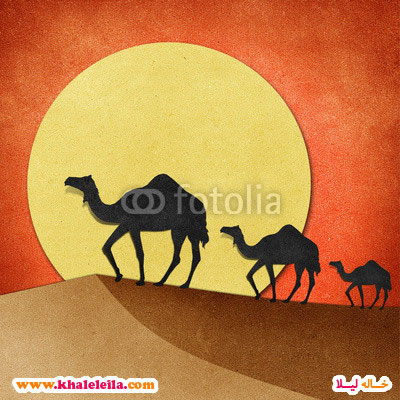 حالا همان کاردستی  بالا را می‌توانید همانند شکل زیر درست کنید.(بسته به خلاقیت خودتان می‌توانید با طرح‌های مختلفی کاردستی درست کنید.)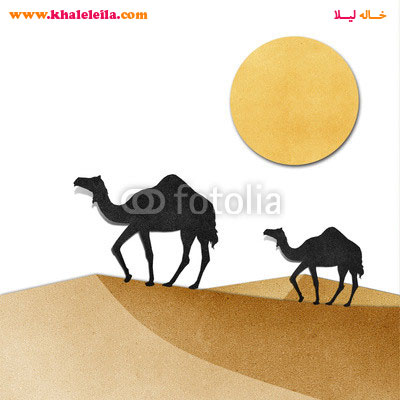 منبعkhaleleila:هوش و سرگرمییک معما، یک چیستانچیستانآن کدام جزیره ایرانی هست که اگر سروته‌اش بکنی، تکلیف دانش‌آموزان می‌شود؟ معمایک پدر و مادری 7 پسر دارند و هر پسر یک خواهر، این خانواده چند نفرِ هستند؟پاسخ چیستان:قشمپاسخ معما:۱۰ نفر، خواهر هر هفت‌تا پسر یک نفر است، لذا با پدر و مادر و یک خواهر و هفت برادر ۱۰ نفر می‌شوند.یک پیشنهادسه گلداناحمدرضا احمدی /  انتشارات کانون پرورش فکری کودکان و نوجوانان/ 52 صفحهاین کتاب داستان سه گلدان (لادن، نرگس، شمعدانی) است که در سه جریان برای سه کودک اتفاق می‌افتد. حال و هوای کتاب مربوط به دوران جنگ است که پدر سه کودک به جبهه رفته یا مجروح‌اند و این کودکان همیشه منتظر و چشم‌به‌راه پدران‌شان هستند و در آخر داستان سه کودک باهم ملاقات می‌کنند.نکته ویژه این کتاب که برای مخاطب جذاب هست «استفاده از زبان شاعرانه برای بیان داستان زندگی سه خانواده» است.دانستنی‌ها* 100 کلمه (بین ۹۰ تا ۱۵۰ کلمه ویرایش شده)ویتامین «دی»آیا می‌دانید تنها قسمت بدن که خون ندارد، قرنیه» چشم است؟آیا می‌دانید خوردن در حین حرکت و راه رفتن می‌تواند منجر به افزایش وزن و حتی چاقی برای افرادی شود که تحت رژیم هستند؟آیا می‌دانید فعالیت شدید بعد از غذا خوردن به‌مرورزمان موجب بروز مشکلات مفصلی، کبدی و قلبی در افراد می‌شود؟ چراکه حرکت شدید، نظام هوشمند بدن را دچار اختلال می‌کند و در هضم غذا نقص بروز پیدا می‌کند.آیا می‌دانید کمبود ویتامین دی منجر به بروز راشیتیسم، پوکی استخوان، چاقی، دیابت، فشارخون، افسردگی، مشکلات عصبی و ضعف سیستم ایمنی بدن می‌شود؟ نور خورشید ازجمله منبع اصلی تأمین‌کننده ویتامین «دی» است!(به نقل از مجله پزشکی مادر)حکایتمثل طبل توخالیاز مترسکی پرسیدم که از تنها ماندن در مزرعه بیزار نشده‌ای؟
گفت: «ترساندن دیگران برای من لذت‌بخش است، پس هرگز از آن بیزار نمی‌شوم!»
اندکی اندیشیدم و گفتم: «من نیز چنین لذتی را تجربه کرده‌ام!»
گفت: «اشتباه می‌کنی، کسی نمی‌تواند از آزار دیگران لذت ببرد، مگر آن‌که درونش با کاه پرشده باشد و همانند طبل توخالی فقط صدا داشته باشد.»درون‌مان را با علم و اخلاق پرکنیم؛ چراکه انسان‌ها هرچه‌قدر سودمندتر و عالم‌تر باشند، به دیگران ضرر کم‌تر و سود بیش‌تری می‌رسانند.احکامزنجیر تیغ‌دارزنجیر تیغ‌دار می‌زند که مثلاً عزاداری بهتری کند ولی نمی‌داند که با این کارش موجب وهن مذهب در برابر مردم می‌شود. ضمن آن‌که ضرر قابل توجه به بدن نیز جایز نیست.متن دقیق رساله:استفاده از طبل و سنج و شیپور و هم‌چنین زنجیرهایی که دارای تیغ هستند، در مجالس و دسته‏های عزاداری چه حکمی دارد؟ج: اگر استفاده از زنجيرهای مزبور موجب وهن مذهب در برابر مردم شود و يا باعث ضرر بدنی قابل توجهی گردد، جايز نيست ولی استفاده از شيپور و طبل و سنج به نحو متعارف اشکال ندارد.اجوبة الاستفتائات آیت‌الله‌العظمی خامنه‌ای، مسئله 1440یادداشت اولدر خیمه بمان!شب عاشورا که شد، امام بیعت را از یارانش برداشت و فرمود: «در این سیاهی شب به هرسو که می‌خواهید بروید. این جماعت مرا می‌خواهند و چون مرا بکشند به غیر از من نپردازند». سپس چراغ‌ها را خاموش کردند تا کسی موقع رفتن خجالت نکشد. عده‌ای رفتند و توفیق جهاد در رکاب پسر رسول خدا را از دست دادند و شهادت نصیب‌شان نشد. آن هم به خاطر چه؟ اندکی بیش‌تر زیستن در این دنیا، فقط همین!شب عاشورا که بیاید، چراغ‌های خیمه‌ حسینی را خاموش می‌کنند تا غیر محبان حسین علیه‌السلام کسی نماند. عده‌ای خواهند رفت. آن هم به خاطر چه؟ نه حتی به خاطر اندکی بیش‌تر زیستن در این دنیا، نه. بلکه فقط به خاطر تماشای یک بازی فوتبال، فقط همین!باور کن بازی فوتبال ارزشش را ندارد. حسین علیه‌السلام را تنها نگذار.در محضر قرآن دیده می‌شویمما تا یک دوربین می‌بینیم رفتارمان عوض می‌شود؛ حرف‌ها و کارهای‌مان را مراقبت می‌کنیم. چرا؟ چون می‌دانیم ثبت می‌شود و بعداً دیده خواهد شد.***وحشت‌زده آمد خدمتِ امام‌صادق سلام‌اللّه‌علیه. خواب وحشت‌ناکی دیده بود. از دیدنش خیلی ترسیده بود و تعبیرش را از امام می‌خواست. حضرت فرمودند: «حتماً شخصِ معینی است که مالی دارد و تو در این فکری که هرجوری شده آن را از چنگش بربایی. از خدایی که تو را آفریده و تو را می‌میراند، بترس و از تصمیمت منصرف شو!» مرد از تحیر خشکش زد. اعتراف کرد که می‌خواسته مزرعة همسایه‌اش را مفت بخرد، چون همسایه محتاجِ پول است و غیرِ او مشتریِ دیگری ندارد. یک دوربینِ همیشگی از فکر‌های‌مان هم فیلم می‌گیرد، چه برسد به کارهای‌مان.قُلِ اعْمَلُوا فَسَيَرَي اللَّهُ عَمَلَکُمْ وَ رَسُولُهُ وَ الْمُؤْمِنُونَ 
بگو(هر چه مى‌خواهيد) بكنيد كه خدا عمل شما را خواهد ديد، و هم‌چنين رسول او و مؤمنان نيزدر محضر اهل بیت  نان دنیاآدمی‌زاد گرسنه‌اش می‌شود، تشنه‌اش می‌شود. خدا هم از یک جایی آب و نانش را می‌رساند. ولی اگر مراقب نباشیم و این‌ها را از آدم‌های ناحسابی بگیریم، خدای‌ناکرده، دین و ایمان‌مان از دست می‌رود.***شریک‌بن‌عبداللّه از فقهای معروفِ قرنِ دوم بود. خلیفة وقت اصرار داشت او را قاضیِ دستگاه کند. شریک نمی‌خواست هم‌دستِ ستم‌های حکومت بشود و مدام طفره می‌رفت. یک‌روز خلیفه گفت: «باید بینِ این سه کار یکی را بپذیری: یا قاضی بشوی، یا معلمیِ فرزندانم را قبول کنی یا این‌که یک‌بار هم‌سفرة من بشوی.» شریک تأملی کرد و پذیرفت که سرِ سفره‌اش بنشیند. خلیفه سفرة رنگارنگی تدارک دید و شریک هم که به عمرش چنین سفره‌ای ندیده بود، دلی از عزا درآورد. چیزی نگذشت که هم قاضی شد، هم معلمِ بچه‌های خلیفه!مَنِ انْقَطَعَ اِلَى الدُّنْيا و َكَلَهُ اللّهُ اِلَيْهاهرکس چشم اميدش به دنيا باشد، خداوند او را به دنيا وامى‏گذاردسؤالاتدر محضر قرآن _ در چه جاهایی باید مراقب رفتارمان باشیم؟در جاهایی که مردم باشنددر جاهایی که دوربین داشته باشددر همه‌جادر محضر اهل بیت _ اگر نان حلال نخوریم چه خواهد شد؟سیر نمی‌شویمبیمار می‌شویمدین و ایمان‌مان از دست می‌رودیادداشت اول: چرا عده‌ای شب عاشورا امام حسین علیه‌السلام را تنها گذاشتند؟به خاطر پولبه خاطر فریب دشمنبه خاطر اندکی بیش‌تر زیستناحکام- استفاده از زنجیر تیغ‌دار برای عزاداری چه حکمی دارد؟اشکالی ندارداگر در خفا استفاده کند، اشکالی ندارد وگرنه حرام استجایز نیست